“Гражданнар мөрәҗәгатьләрен карау буенча муниципаль хезмәтләр күрсәтүнең административ регламентына үзгәрешләр кертү турында”гы Ромоданавыл җирлеге башкарма комитетының 5 декабрь, 2018 ел, 12 нче Карарынюкка чыгару хакында     ТатарстанРеспубликасыАлексеевск муниципаль районы Ромодан авыл җирлеге башкарма комитетының “Үз көчен югалткан дип тану турында”гы 8 апрель, 2013 ел, 15 нче Карарын (һәр җирлекнең үз актын табыгыз һәм аның реквизитларын күрсәтегез) исәпкә алып,карар бирәм:      1. “Гражданнар мөрәҗәгатьләрен карау буенчамуниципаль хезмәтләр күрсәтүнең административ регламентына үзгәрешләр кертү турында”гы Ромодан       авыл җирлеге башкарма комитетының 5 декабрь, 2018 ел, 12 нче Карарын, аны кабул итүнең максатка ярашлы булмавы сәбәпле, юкка чыгарырга.       2. Әлеге карарны Ромодан авыл җирлегенең рәсми сайтында, хокукый мәгълүмат порталында, шулай ук Татарстан Республикасы Алексеевск муниципаль районы Ромодан авыл җирлеге Советы бинасында мәгълүмат стендында урнаштырырга.     3. Әлеге карар  аны рәсми төстә бастырып чыгарганнан соң үз көченә керә.     4. Әлеге карарның үтәлешенә контрольлек итүне үземдә калдырам.Татарстан Республикасы Алексеевск муниципаль районыРомодан авыл җирлеге башкарма комитетыҗитәкчесе                                            И.А. ЧекалинаИСПОЛНИТЕЛЬНЫЙ КОМИТЕТРОМОДАНОВСКОГОСЕЛЬСКОГО ПОСЕЛЕНИЯ     АЛЕКСЕЕВСКОГОМУНИЦИПАЛЬНОГО РАЙОНАРЕСПУБЛИКИ ТАТАРСТАН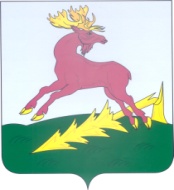            ТАТАРСТАН РЕСПУБЛИКАСЫАЛЕКСЕЕВСК         МУНИЦИПАЛЬ РАЙОНЫНЫҢ       РОМОДАН АВЫЛ ҖИРЛЕГЕНЕҢ        БАШКАРМА КОМИТЕТЫ        ПОСТАНОВЛЕНИЕ        01.02.2019                                  КАРАР                                          № 13